Отчёт работы с детьми по пожарной безопасностисредняя группа № 1 «Фиксики»Воспитатели: Т.Н. Цыганова;  М.В. ДроздоваНазвание мероприятияДатаКоличество детейКраткое описание/фото1.Беседа, рассматривание плакатов «Правила пожарной безопасности»Цель: формирование представления детей об опасных для человека и окружающего мира ситуациях при пожаре и способов поведения в них.18.09.202319 человек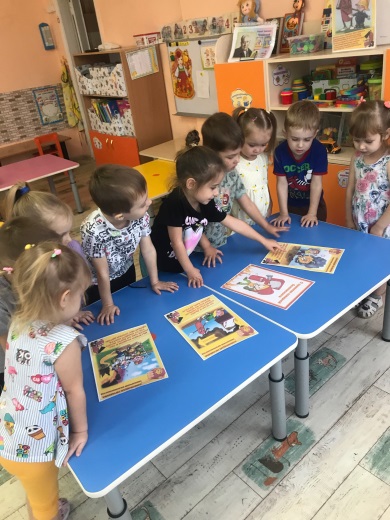 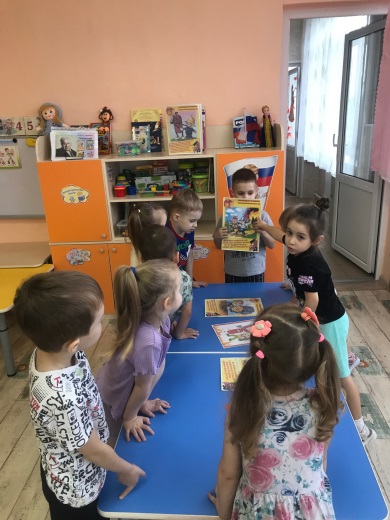 2.Тематическое занятие «Если в доме случился пожар». Цель: закрепление  понятия «безопасность», необходимости соблюдения правил безопасности; представления о возникновении пожара в помещении.17. 10. 202318 человекВоспитатель читала небольшие отрывки из стихотворений на тему «Пожар». Дети рассматривали сюжетные картинки, указывали место и время действия, придумывали предшествующие и последующие события.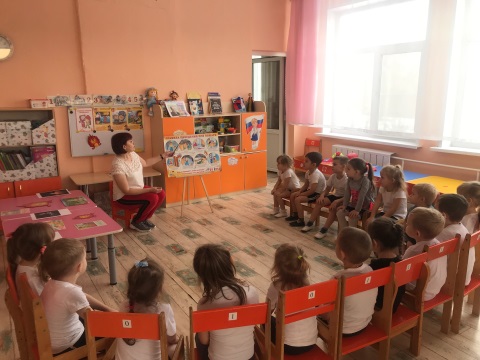 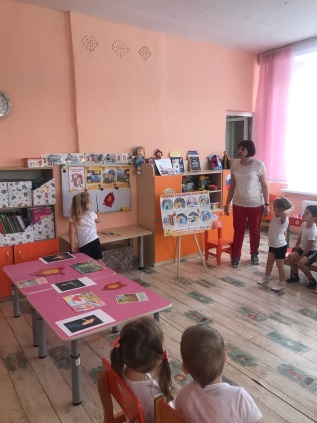 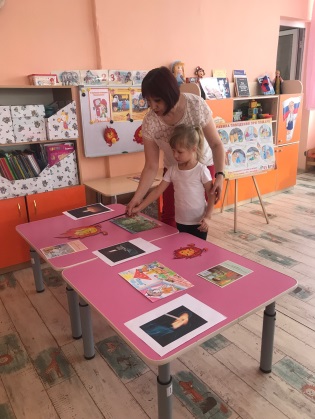 3.С/Р игра «Кто быстрей потушит дом?».Цель: знакомство со значимостью пожарной службы. Закрепление знания о противопожарной безопасности в игровой ситуации.7.11.202317 человекРебята подбирали атрибуты и оборудование, распределяли роли, вступали в ролевой диалог, выполняли игровые действия.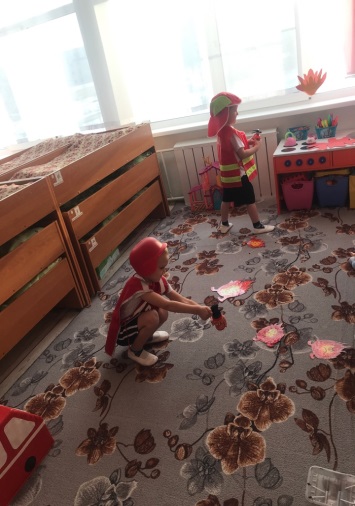 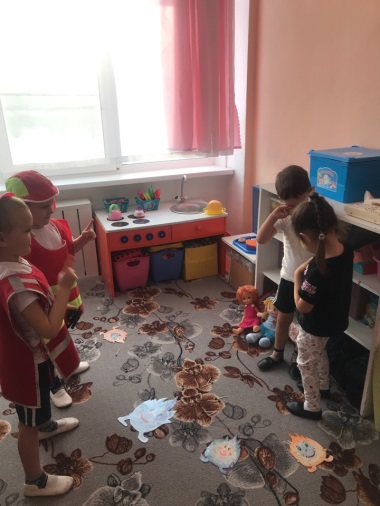 